                                          	            11  เมษายน  2557เรื่อง    กำชับย้ำเตือนการเตรียมความพร้อมก่อนเปิดภาคเรียน   เรียน    ผู้อำนวยการโรงเรียนทุกโรงเรียน  ในสังกัด สิ่งที่ส่งมาด้วย   คู่มือแนวทางปฏิบัติและมาตรการรักษาความปลอดภัยของสถานศึกษา ฉบับปรับปรุง พ.ศ. 2556
                    จำนวน   1    เล่ม
	ด้วย สำนักงานคณะกรรมการการศึกษาขั้นพื้นฐาน พิจารณาเห็นว่าขณะนี้ใกล้เวลาที่สถานศึกษาจะปิด
ภาคเรียนที่ 1 ปีการศึกษา 2557 ซึ่งในระหว่างปิดภาคเรียนได้เกิดภัยธรรมชาติ ในหลายพื้นที่  ซึ่งเป็นเหตุให้อาคารเรียน วัสดุ อุปกรณ์ ต้นไม้และสิ่งแวดล้อมโดยรวมเกิดความชำรุดเสียหาย จนอาจเป็นอันตรายกับนักเรียน ประกอบกับเปลี่ยนแปลงสภาพภูมิอากาศ ทำให้เกิดภัยพิบัติต่างๆ เช่น วาตุภัย  อุทกภัย ภัยแล้ง ฯลฯ และโรคระบาดติดต่อหลายประเภท  เช่น ไข้เลือดออก โรคมือ เท้า ปาก ฯลฯ ซึ่งการป้องกันดังกล่าว  ผู้อำนวยการสำนักงานเขตพื้นที่การศึกษาประถมศึกษาขอนแก่น  เขต 1 ได้กำชับย้ำเตือนให้สถานศึกษาเตรียมความพร้อม ก่อนเปิดภาคเรียน ในคราวประชุมผู้บริหารการศึกษา/ ผู้บริหารสถานศึกษาฯ  ครั้งที่  2/2557  เมื่อวันที่  20  มีนาคม  2557 ณ ค่ายลูกเสือแก่นนคร นั้น และได้ส่งคู่มือแนวทางปฏิบัติและมาตรการรักษาความปลอดภัยของสถานศึกษา ฉบับปรับปรุง พ.ศ. 2556  มาเพื่อทราบและถือปฏิบัติต่อไป โดยให้ความสำคัญเป็นพิเศษในเรื่องดังกล่าว  ดังนี้	1. ด้านสภาพแวดล้อมบริเวณโรงเรียน เช่น	   1.1 การดูแลสภาพแวดล้อมให้สะอาด  ร่มรื่น ตัดแต่งต้นไม้มิให้เกิดอันตรายและกำจัดต้นไม้ที่มีผล
เป็นพิษ ไม่ให้อยู่ในบริเวณโรงเรียน	   1.2 ซ่อมแซมอาคารเรียน ห้องส้วม เครื่องเล่นสนาม วัสดุอุปกรณ์ ระบบไฟฟ้าให้อยู่ในสภาพที่ใช้การได้และปลอดภัย	   1.3 กำจัดแหล่งเพาะพันธุ์ยุง  ผึ้ง ต่อและแตน ตลอดจนมิให้มีมุมอับลับตา และบริเวณรกร้างที่อาจเป็น
ที่อยู่ของสัตว์มีพิษ   	  1.4 วางมาตรการป้องกันอันตรายจากสระน้ำที่อยู่ในโรงเรียนหรือชุมชน ส่งเสริมและสนับสนุนให้นักเรียน
ทุกคนว่ายน้ำให้เป็น		
	  1.5 สำรวจจุดอันอันตรายในบริเวณโรงเรียนและเส้นทางเดิน ทางไป – กลับ ของนักเรียน จัดที่จอดรถจักรยาน จักรยานยนต์ ตลอดจนตรวจสภาพของรถ รับ – ส่ง นักเรียน เพื่อหาแนวทางป้องกันแก้ไข						-2-	1.6 เตรียมแผนไว้ล่วงหน้า ก่อนเกิดเหตุการณ์ต่างๆ เช่น การให้ความรู้ ขณะเกิดเหตุจะต้องทำอย่างไร
ในการหลีกเลี่ยงและการเอาชีวิตรอด จากเหตุการณ์นั้น และภายหลังการเกิดเหตุแล้วจะขอรับความช่วยเหลือได้อย่างไร โดยให้ศึกษาข้อมูลได้จาก website กรมการป้องกันและบรรเทาสารณภัย  www.disaster.go.th	2. ด้านสุขภาพอนามัย ให้ประสานหน่วยงานที่เกี่ยวข้องเพื่อตรวจสุขภาพนักเรียนทุกคน หากปรากฏอาการ
ที่น่าห่วงใย ควรนำไปพบแพทย์เพื่อรักษาและป้องกันมิให้แพร่ไปยังเพื่อนนักเรียน	3. ให้สถานศึกษาปลูกฝังสุขนิสัยที่ดีในการให้แก่นักเรียน เช่น การล้างมือ อย่างถูกวิธี การแปรงฟันหลังอาหาร การปิดปากเมื่อไอจาม เป็นต้น โดยโรงเรียนควรจัดหาวัสดุอุปกรณ์ที่จำเป็นเพื่ออำนวยความสะดวกแก่นักเรียน ทั้งนี้ ควรศึกษาแนวทางดูแลสุขภาพนักเรียน จาก website ของกระทรวงสาธารณสุข www.moph.go.th	4. วางมาตรการในการป้องกันนักเรียนก่อเหตุทะเลาะวิวาท พกพาอาวุธ กรณีชู้สาว หลบหนีการเรียนติดเกม  เสพสิ่งมึนเมาและสารเสพติด	สำนักงานเขตพื้นที่การศึกษาประถมศึกษาขอนแก่น เขต 1 จึงขอให้สถานศึกษาได้วางมาตรการดูแลนักเรียนให้รัดกุม และขอให้ถือปฏิบัติตามคู่มือแนวทางปฏิบัติและมาตรการรักษาความปลอดภัยของสถานศึกษา ฉบับปรับปรุง พ.ศ. 2556  โดยให้ประธานกลุ่มสถานศึกษา ติดต่อขอรับคู่มือ ได้ที่  กลุ่มอำนวยการ  สพป.ขอนแก่น เขต 1 		จึงเรียนมาเพื่อทราบและถือปฏิบัติ					            ขอแสดงความนับถือ										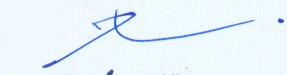 					        (นายรังสฤษฎิ์  ธนะภูมิชัย)
		    รองผู้อำนวยการสำนักงานเขตพื้นที่การศึกษาประถมศึกษาขอนแก่น เขต 1 ปฏิบัติราชการแทน
  				       ผู้อำนวยการสำนักงานเขตพื้นที่การศึกษาขอนแก่น เขต 1


กลุ่มอำนวยการโทร. 043-246663-5 ต่อ 131,132,134
โทรสาร 043 – 236530
(พัณณ์ชิตา  เดชอนันตพงศ์ ผู้ปฏิบัติ)ที่ ศธ 04025/1267สำนักงานเขตพื้นที่การศึกษาประถมศึกษา
ขอนแก่น  เขต 1   ถนนศูนย์ราชการ  ขก 40000